BIRŽŲ RAJONO PAČERIAUKŠTĖS PETRO POŠKAUS PAGRINDINĖ MOKYKLABirželio 1d. Pačeriaukštės P.Poškaus pagrindinės mokyklos 6 ir 7 klasių mokiniai, dalyvaudami projekte ,,Šok į tėvų klumpes“ nuvykome į Biržų raj. Legailių globos namus. Mus pasitiko socialinė darbuotoja Virginija Dudutienė, kuri supažindino su senelių gyvenimo sąlygomis, dienotvarke. Šiuose globos namuose dirba Ivetos ir Mariaus mamos. Pabuvojome jų aktų salėje, valgykloje, apsilankėme poilsio kambaryje, kuriame seneliai gali pasižiūrėti mėgstamas televizijos laidas ar paskaityti knygas. Virtuvėlėje trečiadieniais seneliai, kurie yra sveikesni ir pajėgesni, gaminasi sau maistą. 	Vėl susirinkę aktų salėje, kartu su seneliais dainavome lietuvių liaudies dainas, po to žaidėme jų sugalvotą žaidimą – tinklinį su balionu. Seneliai džiaugėsi mūsų atvykimu, kvietė atvažiuoti dažniau ir pasidalinti teigiamomis emocijomis.			Šeštokų ir septintokų vardu informaciją pateikė        šeštokė Aurelija Dževečkaitė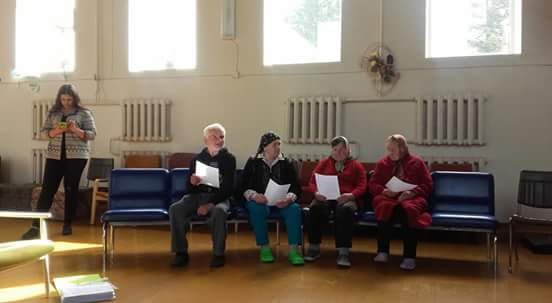 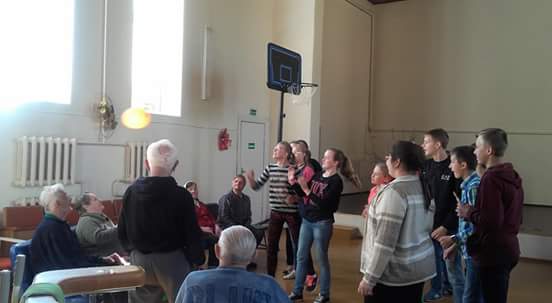 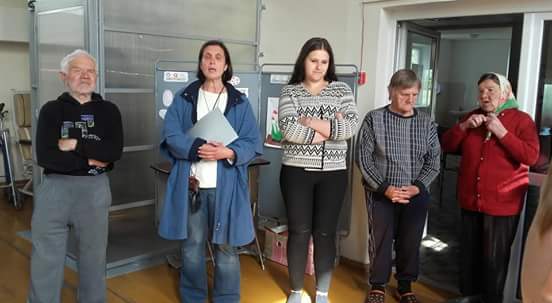 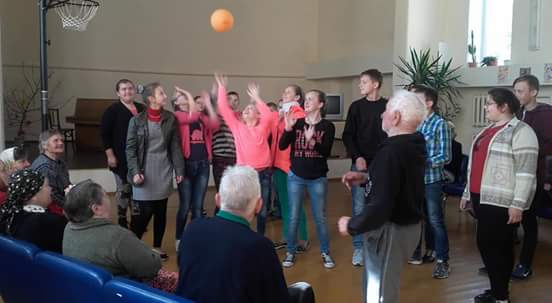 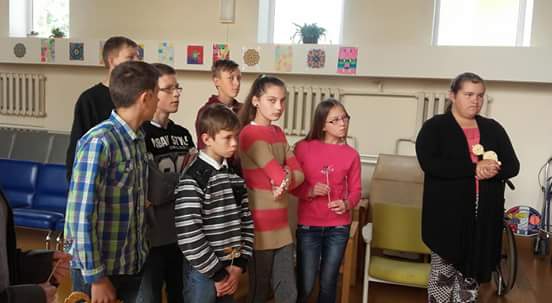 